Отдел образования администрации Невского района Санкт-Петербурга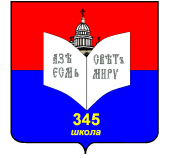 Государственное бюджетное общеобразовательное учреждениесредняя общеобразовательная школа №345Невского района Санкт- Петербурга192174, Санкт- Петербург                                                                                                                                                                                                                                                                                        т./факс: (812) 362-44-43Бульвар Красных Зорь, дом  6, корп.2 , литер  А						                                                                                                                                           Email: school345@spb.edu.ruИНН /КПП  7811022880/ 781101001   ОКПО 53250174,   ОКОГУ 23280,  ОГРН 1037825012202                                                                                                                                                                      http:// school345spb.ruПриложение 1КАЛЕНДАРНЫЙ ПЛАН ВОСПИТАТЕЛЬНОЙ РАБОТЫ ДЕТСКОГО ЛАГЕРЯна 2022 годГДОЛ «Чайка»  на базе ГБОУ школа 345 Невского района Санкт-Петербурга тематическая 1 смена «Град Петра» (30.05.2022 – 28.06.2022)ПРОГРАММЫ ВОСПИТАНИЯорганизации отдыха детей и их оздоровления Городского детского оздоровительного лагеря с дневного пребывания«чайка»(ГДОЛ «Чайка»)Санкт-Петербург 2022Приложение 1КАЛЕНДАРНЫЙ ПЛАН ВОСПИТАТЕЛЬНОЙ РАБОТЫ ДЕТСКОГО ЛАГЕРЯна 2022 годГДОЛ «Чайка»  на базе ГБОУ школа 345 Невского района Санкт-Петербурга тематическая 1 смена «Град Петра»  (30.05.2022 – 28.06.2022)Календарный план воспитательной работы детского лагеря составлен с целью конкретизации форм, видов воспитательной деятельности и организации единого пространства воспитательной работы детского лагеря.План отражает направления воспитательной работы детского.Тематическая смена посвящена 350-летию со дня рождения Петра I. 30 маяОткрытие лагерной сменыООО «Правильный выбор»Анимационная программа, фокусы,твистинг 120чел.31 маяМузей истории школы на Куракиной даче на базе 328 школы 25 чел.ООО «Правильный выбор»Спектакль «Ох уж эти гаджеты» 120 чел.Библ.№11Мастер-класс «Кораблик»25 челЭкскурсия в Пожарную часть №25 -25 чел.1июняСтарт+ Праздник«День защиты детей» АкцияУрок Россия страна возможностейБибл. № 11Акция, посвящённая дню защиты детей «Воздушные шары» 25 челБибл. им.СоболеваАкция, посвящённая дню защиты детей «Рисунки на асфальте» 25 чел2 июняЦентр «Эрудит» в 3DМузеи России и Санкт-Петербурга 60 чел.ППМС-центр: программа «Летняя радуга» -профилактика правонарушений и зависимого поведения 50 челБибл.№11Мастер-класс «Цветок А.С.Пушкину» 25 чел.3 июняМузей истории школы на Куракиной даче на базе 328 школы 25 чел.Библ. им.Соболева«Всё для России» 25 чел.Библ. № 11Мастер-класс из бумаги«Цветок А.С.Пушкину»6 июняДень русского языкаПушкинский деньБибл.им.СоболеваЛитер. путешествие по сказкам А.С.Пушкина 25 челБибл. № 11Беседа «Тайна белых перчаток» (дуэль А.С.Пушкина) 25 чел.Уличный фестиваль «Россия – многонациональная культурная страна»7 июняМузей истории школы на Куракиной даче на базе 328 школы 25 чел.«Юна»-пешеходная экскурсия «Петровская акватория» 75 чел.Библ. им.СоболеваПознават. час«Землю русскую прославивший»-Пётр I 25 чел.8 июняЦентр «Эрудит» в 3DЖизнь М.В.Ломоносова в Санкт-Петербурге 60 чел.ППМС-центр: программа «Знайка» -основы безопасного поведения дома, на улице и на природе 75 чел.9 июня350 лет со дня рождения Петра IСтарт+ «У штурвала корабля» 50 чел.«Юна»-пешеходная экскурсия «Град Петра» 75 чел.Библ. им.СоболеваВикторина«Знакомство с эпохой Петра I» 25 чел.10 июняДень Государственного флага РФАкцияУрок Россия страна возможностейБибл.им. СоболеваСимволы России«Герб.Флаг.Гимн» 25 чел.14 июняДень Государственного флага РФТри главных цвета Родины моейМузей истории школы на Куракиной даче на базе 328 школы 25 чел.Библ.имЛ. СоболеваИнтерактивноепутешествие«Люблю тебя, Петра творенье…» 25 чел.«Юна»-пешеходная экскурсия «Я памятник себе воздвиг нерукотворный...» 75 чел.15 июняЦентр «Эрудит» в 3D Космическая одиссея 60 чел.Библ.имЛ. СоболеваИстор. путешествие«Галерея славных дел Петра I» 25 челБибл.№11Позн.урок«Ушки на макушке» 25 чел.16 июняСтарт+Игровая программа«Здравствуй лето!»50 чел.Авт.экскурсия «Невские просторы» Обзорная экскурсия по Санкт-Петербургу с посещением Петропавловской крепости 45 чел.17 июня«Юна»- Спектакль «Вождь краснокожих» 120 чел.СПАРТАКИАДА по сдачи норм ГТО 50 чел.20 июняДДТ «Левобережный»Петровская ассамблея 50 чел.СПбГБПОУ «Колледж судостроения и прикладных технологий» экскурсия в музей АО «Северные верфи» 25 чел.Экскурсия в Пожарную часть №25 -25 чел.21 июняДДТ «Левобережный»Петровская ассамблея 50 чел.Библ.имЛ.СоболеваУрок безопасности«Красный. Жёлтый. Зелёный» 25 чел.Библ.№11Познавательный урок«Чёрным по белому» 25 чел.22 июняДень памяти и скорби Дороги победыАкцияЭкскурсия в Артиллерийский музейЦентр «Эрудит» в 3D Победа, порохом пропахшая… 60 чел.Библ.имЛ. СоболеваИнтерактивноепутешествие«Дети – герои войны» 25 чел.Библ.№11Познавательный урок«Маршалы Победы»25 чел.23 июняСтарт+ Игровая программа«Творчество без границ»50 чел.Библ. им СоболеваЛитер. путешествие «Плывём с Петром I» 25 чел.24 июняЗакрытие лагерной сменыООО «Правильный выбор»Анимационная программа, мыльные пузыри, сахарная вата 120 чел.Музей истории школы на Куракиной даче на базе 328 История Куракиной дачи (годы ВОВ) 27 июняДень молодежиСПбГБПОУ «Колледж судостроения и прикладных технологий» экскурсия в музей АО «Адмиралтейские верфи» 25 чел.Библ.№11Мастер-класс «Краб»25 чел.28 июняБибл.им Л. СоболеваВикторина «Что в Петербурге? Где? Когда?»25 чел.Библ.№11Мастер-класс «Совушка-сова»25 чел.